О внесении изменений в постановление администрации Соль-Илецкого городского округа от 10.11.2017 года № 2971-п «Об утверждении муниципальной программы «Управление градостроительной деятельностью и землепользованием на территории муниципального образования Соль-Илецкий городской округ» (в ред. № 724 от 30.03.2018 года, № 2899-п от 24.12.2018 года, № 654-п от 29.03.2019 года, 2479-п от 29.11.2019 года, от 25.12.2019  № 2684-п, от 26.03.2020 № 571-п)В соответствии с Федеральным законом от 06.10.2003 №131-ФЗ «Об общих принципах организации местного самоуправления в Российской Федерации», статьей 179 Бюджетного кодекса Российской Федерации, Уставом  муниципального образования Соль-Илецкий городской округ, постановлениями администрации Соль-Илецкого городского округа от 26.01.2016 №56-п «Об утверждении порядка разработки, реализации и оценки эффективности муниципальных программ муниципального образования Соль-Илецкий городской округ», от 16.09.2019 №1922-п «Об утверждении перечня муниципальных программ  муниципального образования Соль-Илецкий городской округ» постановляю:Внести изменения в постановление администрации муниципального образования Соль-Илецкий городской округ от 10.11.2017 №2971-п «Об утверждении муниципальной программы «Управление градостроительной деятельностью и землепользованием на территории муниципального образования Соль-Илецкий городской округ»:1.1.Пункт 8 раздела «Показатели (индикаторы) муниципальной программы» паспорта муниципальной программы «Управление градостроительной деятельностью и землепользованием на территории муниципального образования Соль-Илецкий городской округ», утвержденный приложением к постановлению  администрации муниципального образования Соль-Илецкий городской округ от 10.11.2017 №2971-п, изложить в новой редакции:«8. Проведение инвентаризации объектов недвижимости, расположенных на территории муниципального образования Соль-Илецкий городской округ»;1.2.Пункт 8 раздела «Ожидаемые результаты реализации программы» паспорта муниципальной программы «Управление градостроительной деятельностью и землепользованием на территории муниципального образования Соль-Илецкий городской округ», утвержденный приложением к постановлению  администрации муниципального образования Соль-Илецкий городской округ от 10.11.2017 №2971-п,изложить в новой редакции:«8) 10 000 ед. выявленных объектов недвижимости не поставленных на учет на территории муниципального образования Соль-Илецкий городской округ»;1.3. Пункт 8 приложения №1 к муниципальной программе  «Управление градостроительной деятельностью и землепользованием на территории муниципального образования Соль-Илецкий городской округ» «Сведения о показателях (индикаторах) муниципальной программы «Управление градостроительной деятельностью и землепользованием на территории муниципального образования Соль-Илецкий городской округ» изложить в новой редакции согласно приложению № 1 к настоящему постановлению;1.4. Пункт 8 приложения №2 к муниципальной программе «Управление градостроительной деятельностью и землепользованием на территории муниципального образования Соль-Илецкий городской округ» «Перечень ведомственных целевых программ и основных мероприятий муниципальной программы» изложить в новой редакции согласно приложению № 2 к настоящему постановлению;1.5. Пункт 9 приложения № 3 к муниципальной программе «Управление градостроительной деятельностью и землепользованием на территории муниципального образования Соль-Илецкий городской округ» «Ресурсное обеспечение реализации муниципальной программы» изложить в новой редакции согласно приложению № 3 к настоящему постановлению.Контроль за исполнением настоящего постановления оставляю за собой.Постановление  вступает в силу после его официального опубликования (обнародования).Глава муниципального образованияСоль-Илецкий городской округ                                                               А.А.КузьминВерноГлавный специалист	организационного отдела                                                                    Е.В. ТелушкинаРазослано: в прокуратуру Соль-Илецкого района, управление делами, отделу по жилищным и социальным вопросам, финансовое управление, комитету экономического анализа и прогнозирования, МКУ «Централизованная бухгалтерия МО Соль-Илецкий городской округ»Приложение № 1 к постановлению администрацииСоль-Илецкого городского округаот 20.05.2020 г № 1257-п Приложение № 1 к постановлению администрацииСоль-Илецкого городского округаот 10.11.2017 № 2971-п Сведенияо показателях (индикаторах) муниципальной программы«Управление градостроительной деятельностью и землепользованием на территории муниципального образования Соль-Илецкий городской округ» и их значенияхТаблица 1Приложение №2к постановлению администрацииСоль-Илецкого городского округаот 20.05.2020 г № 1257-пПриложение №2к постановлению администрацииСоль-Илецкого городского округаот 10.11.2017 № 2971-пПереченьведомственных целевых программ и основных мероприятиймуниципальной программыТаблица 2Приложение №3к постановлению администрацииСоль-Илецкого городского округа№ 1257-п от 20.05.2020 г.Приложение №3 к постановлению администрацииСоль-Илецкого городского округаот 10.11.2017 № 2971-пРесурсное обеспечение реализации муниципальной программыТаблица 3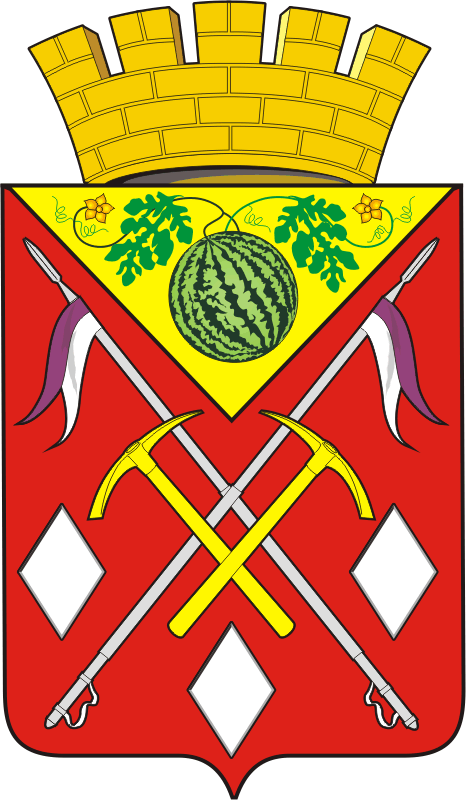 АДМИНИСТРАЦИЯМУНИЦИПАЛЬНОГО ОБРАЗОВАНИЯСОЛЬ-ИЛЕЦКИЙГОРОДСКОЙ ОКРУГОРЕНБУРГСКОЙ ОБЛАСТИПОСТАНОВЛЕНИЕ20.05.2020 № 1257-п № п/пНаименование показателя (индикатора)Единица измеренияЗначение показателя (индикатора)Значение показателя (индикатора)Значение показателя (индикатора)Значение показателя (индикатора)Значение показателя (индикатора)Значение показателя (индикатора)Значение показателя (индикатора)№ п/пНаименование показателя (индикатора)Единица измерения2018годотчетный 2019 год2020 год2021 год2022 год2023 год2024 годПрограмма  «Управление градостроительной деятельностью и землепользованием на территории муниципального образования Соль-Илецкий городской округ»Программа  «Управление градостроительной деятельностью и землепользованием на территории муниципального образования Соль-Илецкий городской округ»Программа  «Управление градостроительной деятельностью и землепользованием на территории муниципального образования Соль-Илецкий городской округ»Программа  «Управление градостроительной деятельностью и землепользованием на территории муниципального образования Соль-Илецкий городской округ»Программа  «Управление градостроительной деятельностью и землепользованием на территории муниципального образования Соль-Илецкий городской округ»Программа  «Управление градостроительной деятельностью и землепользованием на территории муниципального образования Соль-Илецкий городской округ»Программа  «Управление градостроительной деятельностью и землепользованием на территории муниципального образования Соль-Илецкий городской округ»Программа  «Управление градостроительной деятельностью и землепользованием на территории муниципального образования Соль-Илецкий городской округ»Программа  «Управление градостроительной деятельностью и землепользованием на территории муниципального образования Соль-Илецкий городской округ»Программа  «Управление градостроительной деятельностью и землепользованием на территории муниципального образования Соль-Илецкий городской округ»8.Проведение инвентаризации объектов недвижимости, расположенных на территории муниципального образования Соль-Илецкий городской округед.0010 0000000N п/пНомер и наименование ведомственной целевой программы, основного мероприятияОтветственный исполнительСрокСрокОжидаемый конечный результат (краткое описание)Последствия       не реализации ведомственной целевой программы, основного мероприятияСвязь с показателями (индикаторами) муниципальной программы (подпрограммы) N п/пНомер и наименование ведомственной целевой программы, основного мероприятияОтветственный исполнительначала реализацииокончания реализацииОжидаемый конечный результат (краткое описание)Последствия       не реализации ведомственной целевой программы, основного мероприятияСвязь с показателями (индикаторами) муниципальной программы (подпрограммы) 8.Проведение инвентаризации объектов недвижимости, расположенных на территории муниципального образования Соль-Илецкий городской округОтдел архитектуры, градостроительства и земельных отношений2020 год2024 год10 000 ед. выявленных объектов недвижимости не поставленных на учет на территории муниципального образования Соль-Илецкий городской округНедополучение доходов в бюджет; отсутствие возможности вовлечения в оборот; нарушениедействующего законодательстваКоличество выявленных объектов недвижимости №СтатусНаименование муниципальной программы, подпрограммы, ведомственной целевой программы, основного мероприятия, мероприятияГлавный распорядитель бюджетных средств Источники финансированияОбъёмы финансирования (тыс. руб., в ценах соответствующих годов)Объёмы финансирования (тыс. руб., в ценах соответствующих годов)Объёмы финансирования (тыс. руб., в ценах соответствующих годов)Объёмы финансирования (тыс. руб., в ценах соответствующих годов)Объёмы финансирования (тыс. руб., в ценах соответствующих годов)Объёмы финансирования (тыс. руб., в ценах соответствующих годов)Объёмы финансирования (тыс. руб., в ценах соответствующих годов)Объёмы финансирования (тыс. руб., в ценах соответствующих годов)Объёмы финансирования (тыс. руб., в ценах соответствующих годов)№СтатусНаименование муниципальной программы, подпрограммы, ведомственной целевой программы, основного мероприятия, мероприятияГлавный распорядитель бюджетных средств Источники финансированияВсего за 2018-2024г.гВ том числе по годам:В том числе по годам:В том числе по годам:В том числе по годам:В том числе по годам:В том числе по годам:В том числе по годам:Ожидаемые ре-зультат к концу года реализации №СтатусНаименование муниципальной программы, подпрограммы, ведомственной целевой программы, основного мероприятия, мероприятияГлавный распорядитель бюджетных средств Источники финансированияВсего за 2018-2024г.гВ том числе по годам:В том числе по годам:В том числе по годам:В том числе по годам:В том числе по годам:В том числе по годам:В том числе по годам:Ожидаемые ре-зультат к концу года реализации №СтатусНаименование муниципальной программы, подпрограммы, ведомственной целевой программы, основного мероприятия, мероприятияГлавный распорядитель бюджетных средств Источники финансированияВсего за 2018-2024г.г2018201920202021202220232024Ожидаемые ре-зультат к концу года реализации 12345678910111213149Основное мероприятие 8Проведение инвентаризации объектов недвижимости, расположенных на территории муниципального образования Соль-Илецкий городской округ Администрация Соль-Илецкого городского округаВсего,7920079200000, 0, 10000, 0, 0, 0, 09Основное мероприятие 8Проведение инвентаризации объектов недвижимости, расположенных на территории муниципального образования Соль-Илецкий городской округ Администрация Соль-Илецкого городского округав том числе:9Основное мероприятие 8Проведение инвентаризации объектов недвижимости, расположенных на территории муниципального образования Соль-Илецкий городской округ Администрация Соль-Илецкого городского округафедеральный бюджет9Основное мероприятие 8Проведение инвентаризации объектов недвижимости, расположенных на территории муниципального образования Соль-Илецкий городской округ Администрация Соль-Илецкого городского округаобластной бюджет9Основное мероприятие 8Проведение инвентаризации объектов недвижимости, расположенных на территории муниципального образования Соль-Илецкий городской округ Администрация Соль-Илецкого городского округабюджет городского округа792007920000